2018 NJROTC Area 8 - Unit Personnel Inspection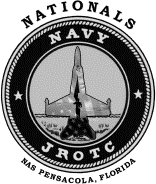 School Name: «Name»«Code»CC InitialsJudges must cross out cadets who are not present and not scored above.                    «School_Name»     Judge’s Name: ___________________________________     Judge Remarks:2017 NJROTC Area 8 - Unit Personnel Inspection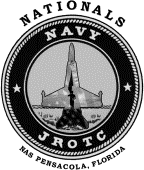    School Name: «Name»   «Code»Judges must cross out cadets who are not present and not scored above.                    «School_Name»Judge’s Name: _______________________________   Judge Remarks:2017 NJROTC Area 8 - Unit Personnel Inspection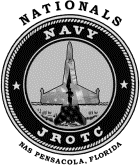    School Name: «Name»    «Code»Judges must cross out cadets who are not present and not scored above.                    Middleburg High SchoolJudge’s Name: _______________________________   Judge Remarks:2017 NJROTC Area 8 - Unit Personnel Inspection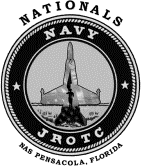    School Name: «Name»    «Code»Judges must cross out cadets who are not present and not scored above.                    Middleburg High SchoolJudge’s Name: _______________________________   Judge Remarks:2017 NJROTC Area 8 - Unit Personnel Inspection   School Name: «Name»   «Code»Judges must cross out cadets who are not present and not scored above.                    «School_Name»Judge’s Name: _______________________________   Judge Remarks:             	OVERALL UNIT EVALUATION - HEAD JUDGEOVERALL UNIT EVALUATION - HEAD JUDGEOVERALL UNIT EVALUATION - HEAD JUDGEOVERALL UNIT EVALUATION - HEAD JUDGEOVERALL UNIT EVALUATION - HEAD JUDGEOVERALL UNIT EVALUATION - HEAD JUDGERangeRangeScoreScoreScoreScoreUNIT/CMDR Overall Evaluation (scored by all judges)UNIT/CMDR Overall Evaluation (scored by all judges)UNIT/CMDR Overall Evaluation (scored by all judges)UNIT/CMDR Overall Evaluation (scored by all judges)UNIT/CMDR Overall Evaluation (scored by all judges)UNIT/CMDR Overall Evaluation (scored by all judges)1. Correct Procedures Followed 1. Correct Procedures Followed 1. Correct Procedures Followed 1. Correct Procedures Followed 1. Correct Procedures Followed 1. Correct Procedures Followed 0 - 100 - 102. Overall Unity, Snap & Smartness of the Unit2. Overall Unity, Snap & Smartness of the Unit2. Overall Unity, Snap & Smartness of the Unit2. Overall Unity, Snap & Smartness of the Unit2. Overall Unity, Snap & Smartness of the Unit2. Overall Unity, Snap & Smartness of the Unit0 - 100 - 103. Commander Non-Uniform Scoring (Voice/Bearing/Poise)3. Commander Non-Uniform Scoring (Voice/Bearing/Poise)3. Commander Non-Uniform Scoring (Voice/Bearing/Poise)3. Commander Non-Uniform Scoring (Voice/Bearing/Poise)3. Commander Non-Uniform Scoring (Voice/Bearing/Poise)3. Commander Non-Uniform Scoring (Voice/Bearing/Poise)0 - 100 - 10Section I - UPI Head Judge Overall Unit EvaluationsSection I - UPI Head Judge Overall Unit EvaluationsSection I - UPI Head Judge Overall Unit EvaluationsSection I - UPI Head Judge Overall Unit EvaluationsSection I - UPI Head Judge Overall Unit EvaluationsSection I - UPI Head Judge Overall Unit EvaluationsSection I - UPI Head Judge Overall Unit EvaluationsSection I - UPI Head Judge Overall Unit EvaluationsSection I - UPI Head Judge Overall Unit EvaluationsSection I - UPI Head Judge Overall Unit EvaluationsINDIVIDUAL CADET EVALUATIONS – HJ -  Cadet Commander / Guide / 1st SquadINDIVIDUAL CADET EVALUATIONS – HJ -  Cadet Commander / Guide / 1st SquadINDIVIDUAL CADET EVALUATIONS – HJ -  Cadet Commander / Guide / 1st SquadINDIVIDUAL CADET EVALUATIONS – HJ -  Cadet Commander / Guide / 1st SquadINDIVIDUAL CADET EVALUATIONS – HJ -  Cadet Commander / Guide / 1st SquadINDIVIDUAL CADET EVALUATIONS – HJ -  Cadet Commander / Guide / 1st SquadINDIVIDUAL CADET EVALUATIONS – HJ -  Cadet Commander / Guide / 1st SquadINDIVIDUAL CADET EVALUATIONS – HJ -  Cadet Commander / Guide / 1st SquadINDIVIDUAL CADET EVALUATIONS – HJ -  Cadet Commander / Guide / 1st SquadINDIVIDUAL CADET EVALUATIONS – HJ -  Cadet Commander / Guide / 1st SquadINDIVIDUAL CADET EVALUATIONS – HJ -  Cadet Commander / Guide / 1st SquadINDIVIDUAL CADET EVALUATIONS – HJ -  Cadet Commander / Guide / 1st SquadINDIVIDUAL CADET EVALUATIONS – HJ -  Cadet Commander / Guide / 1st SquadINDIVIDUAL CADET EVALUATIONS – HJ -  Cadet Commander / Guide / 1st SquadEach cadet is graded on the same FIVE items listed below:Judge circles 0-5 points for each: (0-Abysmal / 1-Very Poor / 2-Below Average / 3-Satisfactory / 4-Above Average / 5-Outstanding)Each cadet is graded on the same FIVE items listed below:Judge circles 0-5 points for each: (0-Abysmal / 1-Very Poor / 2-Below Average / 3-Satisfactory / 4-Above Average / 5-Outstanding)Each cadet is graded on the same FIVE items listed below:Judge circles 0-5 points for each: (0-Abysmal / 1-Very Poor / 2-Below Average / 3-Satisfactory / 4-Above Average / 5-Outstanding)Each cadet is graded on the same FIVE items listed below:Judge circles 0-5 points for each: (0-Abysmal / 1-Very Poor / 2-Below Average / 3-Satisfactory / 4-Above Average / 5-Outstanding)Each cadet is graded on the same FIVE items listed below:Judge circles 0-5 points for each: (0-Abysmal / 1-Very Poor / 2-Below Average / 3-Satisfactory / 4-Above Average / 5-Outstanding)Each cadet is graded on the same FIVE items listed below:Judge circles 0-5 points for each: (0-Abysmal / 1-Very Poor / 2-Below Average / 3-Satisfactory / 4-Above Average / 5-Outstanding)Each cadet is graded on the same FIVE items listed below:Judge circles 0-5 points for each: (0-Abysmal / 1-Very Poor / 2-Below Average / 3-Satisfactory / 4-Above Average / 5-Outstanding)Each cadet is graded on the same FIVE items listed below:Judge circles 0-5 points for each: (0-Abysmal / 1-Very Poor / 2-Below Average / 3-Satisfactory / 4-Above Average / 5-Outstanding)Each cadet is graded on the same FIVE items listed below:Judge circles 0-5 points for each: (0-Abysmal / 1-Very Poor / 2-Below Average / 3-Satisfactory / 4-Above Average / 5-Outstanding)Each cadet is graded on the same FIVE items listed below:Judge circles 0-5 points for each: (0-Abysmal / 1-Very Poor / 2-Below Average / 3-Satisfactory / 4-Above Average / 5-Outstanding)Each cadet is graded on the same FIVE items listed below:Judge circles 0-5 points for each: (0-Abysmal / 1-Very Poor / 2-Below Average / 3-Satisfactory / 4-Above Average / 5-Outstanding)Each cadet is graded on the same FIVE items listed below:Judge circles 0-5 points for each: (0-Abysmal / 1-Very Poor / 2-Below Average / 3-Satisfactory / 4-Above Average / 5-Outstanding)Each cadet is graded on the same FIVE items listed below:Judge circles 0-5 points for each: (0-Abysmal / 1-Very Poor / 2-Below Average / 3-Satisfactory / 4-Above Average / 5-Outstanding)Each cadet is graded on the same FIVE items listed below:Judge circles 0-5 points for each: (0-Abysmal / 1-Very Poor / 2-Below Average / 3-Satisfactory / 4-Above Average / 5-Outstanding)1. Position of Attention / Overall Body Position2. Overall Uniform Prep. /Correct Wearing of Uniform3. Overall Knowledge / Response to Questions4. Bearing & Poise5.Overall Hygiene5.Overall HygieneScore Point RangeScore Point RangeScore Point RangeJudgeTotal(by SNI)JudgeTotal(by SNI)JudgeTotal(by SNI)Cadet Cmdr: 0  1  2  3  4  50  1  2  3  4  50    1    3    50  1  2  3  4  50  1  2  3  4  50  1  2  3  4  50 - 250 - 250 - 25Guide: 0  1  2  3  4  50  1  2  3  4  50    1    3    50  1  2  3  4  50  1  2  3  4  50  1  2  3  4  50 - 250 - 250 - 25Squad Leader1st Squad0  1  2  3  4  50  1  2  3  4  50    1    3    50  1  2  3  4  50  1  2  3  4  50  1  2  3  4  50 - 250 - 250 - 252nd cadet1st Squad0  1  2  3  4  50  1  2  3  4  50    1    3    50  1  2  3  4  50  1  2  3  4  50  1  2  3  4  50 - 250 - 250 - 253rd cadet1st Squad0  1  2  3  4  50  1  2  3  4  50    1    3    50  1  2  3  4  50  1  2  3  4  50  1  2  3  4  50 - 250 - 250 - 254th cadet1st Squad0  1  2  3  4  50  1  2  3  4  50    1    3    50  1  2  3  4  50  1  2  3  4  50  1  2  3  4  50 - 250 - 250 - 255th cadet1st Squad: 0  1  2  3  4  50  1  2  3  4  50    1    3    50  1  2  3  4  50  1  2  3  4  50  1  2  3  4  50 - 250 - 250 - 256th cadet1st Squad:0  1  2  3  4  50  1  2  3  4  50    1    3    50  1  2  3  4  50  1  2  3  4  50  1  2  3  4  50 - 250 - 250 - 257th cadet1st Squad:0  1  2  3  4  50  1  2  3  4  50    1    3    50  1  2  3  4  50  1  2  3  4  50  1  2  3  4  50 - 250 - 250 - 258th cadet1st Squad:0  1  2  3  4  50  1  2  3  4  50    1    3    50  1  2  3  4  50  1  2  3  4  50  1  2  3  4  50 - 250 - 250 - 25Section II - UPI Head Judge Individual Cadet Evaluations              #1Section II - UPI Head Judge Individual Cadet Evaluations              #1Section II - UPI Head Judge Individual Cadet Evaluations              #1Section II - UPI Head Judge Individual Cadet Evaluations              #1Section II - UPI Head Judge Individual Cadet Evaluations              #1Section II - UPI Head Judge Individual Cadet Evaluations              #1Section II - UPI Head Judge Individual Cadet Evaluations              #1Section II - UPI Head Judge Individual Cadet Evaluations              #1Section II - UPI Head Judge Individual Cadet Evaluations              #1Section II - UPI Head Judge Individual Cadet Evaluations              #1OVERALL UNIT EVALUATION – JUDGE #2 OVERALL UNIT EVALUATION – JUDGE #2 OVERALL UNIT EVALUATION – JUDGE #2 OVERALL UNIT EVALUATION – JUDGE #2 OVERALL UNIT EVALUATION – JUDGE #2 OVERALL UNIT EVALUATION – JUDGE #2 RangeRangeScoreScoreScoreScoreUNIT/CMDR Overall Evaluation (scored by all judges)UNIT/CMDR Overall Evaluation (scored by all judges)UNIT/CMDR Overall Evaluation (scored by all judges)UNIT/CMDR Overall Evaluation (scored by all judges)UNIT/CMDR Overall Evaluation (scored by all judges)UNIT/CMDR Overall Evaluation (scored by all judges)1. Correct Procedures Followed 1. Correct Procedures Followed 1. Correct Procedures Followed 1. Correct Procedures Followed 1. Correct Procedures Followed 1. Correct Procedures Followed 0 - 100 - 102. Overall Unity, Snap & Smartness of the Unit2. Overall Unity, Snap & Smartness of the Unit2. Overall Unity, Snap & Smartness of the Unit2. Overall Unity, Snap & Smartness of the Unit2. Overall Unity, Snap & Smartness of the Unit2. Overall Unity, Snap & Smartness of the Unit0 - 100 - 103. Commander Non-Uniform Scoring (Voice/Bearing/Poise)3. Commander Non-Uniform Scoring (Voice/Bearing/Poise)3. Commander Non-Uniform Scoring (Voice/Bearing/Poise)3. Commander Non-Uniform Scoring (Voice/Bearing/Poise)3. Commander Non-Uniform Scoring (Voice/Bearing/Poise)3. Commander Non-Uniform Scoring (Voice/Bearing/Poise)0 - 100 - 10Section I - UPI Judge #2 Overall Unit EvaluationsSection I - UPI Judge #2 Overall Unit EvaluationsSection I - UPI Judge #2 Overall Unit EvaluationsSection I - UPI Judge #2 Overall Unit EvaluationsSection I - UPI Judge #2 Overall Unit EvaluationsSection I - UPI Judge #2 Overall Unit EvaluationsSection I - UPI Judge #2 Overall Unit EvaluationsSection I - UPI Judge #2 Overall Unit EvaluationsSection I - UPI Judge #2 Overall Unit EvaluationsSection I - UPI Judge #2 Overall Unit EvaluationsINDIVIDUAL CADET EVALUATIONS -  JUDGE #2 -  Overall Evaluation – 2ND SquadINDIVIDUAL CADET EVALUATIONS -  JUDGE #2 -  Overall Evaluation – 2ND SquadINDIVIDUAL CADET EVALUATIONS -  JUDGE #2 -  Overall Evaluation – 2ND SquadINDIVIDUAL CADET EVALUATIONS -  JUDGE #2 -  Overall Evaluation – 2ND SquadINDIVIDUAL CADET EVALUATIONS -  JUDGE #2 -  Overall Evaluation – 2ND SquadINDIVIDUAL CADET EVALUATIONS -  JUDGE #2 -  Overall Evaluation – 2ND SquadINDIVIDUAL CADET EVALUATIONS -  JUDGE #2 -  Overall Evaluation – 2ND SquadINDIVIDUAL CADET EVALUATIONS -  JUDGE #2 -  Overall Evaluation – 2ND SquadINDIVIDUAL CADET EVALUATIONS -  JUDGE #2 -  Overall Evaluation – 2ND SquadINDIVIDUAL CADET EVALUATIONS -  JUDGE #2 -  Overall Evaluation – 2ND SquadINDIVIDUAL CADET EVALUATIONS -  JUDGE #2 -  Overall Evaluation – 2ND SquadINDIVIDUAL CADET EVALUATIONS -  JUDGE #2 -  Overall Evaluation – 2ND SquadINDIVIDUAL CADET EVALUATIONS -  JUDGE #2 -  Overall Evaluation – 2ND SquadINDIVIDUAL CADET EVALUATIONS -  JUDGE #2 -  Overall Evaluation – 2ND SquadEach cadet is graded on the same FIVE items listed below:Judge circles 0-5 points for each: (0-Abysmal / 1-Very Poor / 2-Below Average / 3-Satisfactory / 4-Above Average / 5-Outstanding)Each cadet is graded on the same FIVE items listed below:Judge circles 0-5 points for each: (0-Abysmal / 1-Very Poor / 2-Below Average / 3-Satisfactory / 4-Above Average / 5-Outstanding)Each cadet is graded on the same FIVE items listed below:Judge circles 0-5 points for each: (0-Abysmal / 1-Very Poor / 2-Below Average / 3-Satisfactory / 4-Above Average / 5-Outstanding)Each cadet is graded on the same FIVE items listed below:Judge circles 0-5 points for each: (0-Abysmal / 1-Very Poor / 2-Below Average / 3-Satisfactory / 4-Above Average / 5-Outstanding)Each cadet is graded on the same FIVE items listed below:Judge circles 0-5 points for each: (0-Abysmal / 1-Very Poor / 2-Below Average / 3-Satisfactory / 4-Above Average / 5-Outstanding)Each cadet is graded on the same FIVE items listed below:Judge circles 0-5 points for each: (0-Abysmal / 1-Very Poor / 2-Below Average / 3-Satisfactory / 4-Above Average / 5-Outstanding)Each cadet is graded on the same FIVE items listed below:Judge circles 0-5 points for each: (0-Abysmal / 1-Very Poor / 2-Below Average / 3-Satisfactory / 4-Above Average / 5-Outstanding)Each cadet is graded on the same FIVE items listed below:Judge circles 0-5 points for each: (0-Abysmal / 1-Very Poor / 2-Below Average / 3-Satisfactory / 4-Above Average / 5-Outstanding)Each cadet is graded on the same FIVE items listed below:Judge circles 0-5 points for each: (0-Abysmal / 1-Very Poor / 2-Below Average / 3-Satisfactory / 4-Above Average / 5-Outstanding)Each cadet is graded on the same FIVE items listed below:Judge circles 0-5 points for each: (0-Abysmal / 1-Very Poor / 2-Below Average / 3-Satisfactory / 4-Above Average / 5-Outstanding)Each cadet is graded on the same FIVE items listed below:Judge circles 0-5 points for each: (0-Abysmal / 1-Very Poor / 2-Below Average / 3-Satisfactory / 4-Above Average / 5-Outstanding)Each cadet is graded on the same FIVE items listed below:Judge circles 0-5 points for each: (0-Abysmal / 1-Very Poor / 2-Below Average / 3-Satisfactory / 4-Above Average / 5-Outstanding)Each cadet is graded on the same FIVE items listed below:Judge circles 0-5 points for each: (0-Abysmal / 1-Very Poor / 2-Below Average / 3-Satisfactory / 4-Above Average / 5-Outstanding)Each cadet is graded on the same FIVE items listed below:Judge circles 0-5 points for each: (0-Abysmal / 1-Very Poor / 2-Below Average / 3-Satisfactory / 4-Above Average / 5-Outstanding)1. Position of Attention / Overall Body Position2. Overall Uniform Prep. /Correct Wearing of Uniform3. Overall Knowledge / Response to Questions4. Bearing & Poise5.Overall Hygiene5.Overall HygieneScore Point RangeScore Point RangeScore Point RangeJudgeTotal(by SNI)JudgeTotal(by SNI)JudgeTotal(by SNI)Squad Leader2nd Squad0  1  2  3  4  50  1  2  3  4  50    1    3    50  1  2  3  4  50  1  2  3  4  50  1  2  3  4  50 - 250 - 250 - 252nd cadet2nd Squad0  1  2  3  4  50  1  2  3  4  50    1    3    50  1  2  3  4  50  1  2  3  4  50  1  2  3  4  50 - 250 - 250 - 253rd cadet2nd Squad0  1  2  3  4  50  1  2  3  4  50    1    3    50  1  2  3  4  50  1  2  3  4  50  1  2  3  4  50 - 250 - 250 - 254th cadet2nd Squad0  1  2  3  4  50  1  2  3  4  50    1    3    50  1  2  3  4  50  1  2  3  4  50  1  2  3  4  50 - 250 - 250 - 255th cadet2nd Squad0  1  2  3  4  50  1  2  3  4  50    1    3    50  1  2  3  4  50  1  2  3  4  50  1  2  3  4  50 - 250 - 250 - 256th cadet2nd Squad0  1  2  3  4  50  1  2  3  4  50    1    3    50  1  2  3  4  50  1  2  3  4  50  1  2  3  4  50 - 250 - 250 - 257th cadet2nd Squad0  1  2  3  4  50  1  2  3  4  50    1    3    50  1  2  3  4  50  1  2  3  4  50  1  2  3  4  50 - 250 - 250 - 258th cadet2nd Squad0  1  2  3  4  50  1  2  3  4  50    1    3    50  1  2  3  4  50  1  2  3  4  50  1  2  3  4  50 - 250 - 250 - 25Section II - UPI Judge #2 Individual Cadet Evaluations                 #2Section II - UPI Judge #2 Individual Cadet Evaluations                 #2Section II - UPI Judge #2 Individual Cadet Evaluations                 #2Section II - UPI Judge #2 Individual Cadet Evaluations                 #2Section II - UPI Judge #2 Individual Cadet Evaluations                 #2Section II - UPI Judge #2 Individual Cadet Evaluations                 #2Section II - UPI Judge #2 Individual Cadet Evaluations                 #2Section II - UPI Judge #2 Individual Cadet Evaluations                 #2Section II - UPI Judge #2 Individual Cadet Evaluations                 #2Section II - UPI Judge #2 Individual Cadet Evaluations                 #2OVERALL UNIT EVALUATION – JUDGE #3 OVERALL UNIT EVALUATION – JUDGE #3 OVERALL UNIT EVALUATION – JUDGE #3 OVERALL UNIT EVALUATION – JUDGE #3 OVERALL UNIT EVALUATION – JUDGE #3 OVERALL UNIT EVALUATION – JUDGE #3 RangeRangeScoreScoreScoreScoreUNIT/CMDR Overall Evaluation (scored by all judges)UNIT/CMDR Overall Evaluation (scored by all judges)UNIT/CMDR Overall Evaluation (scored by all judges)UNIT/CMDR Overall Evaluation (scored by all judges)UNIT/CMDR Overall Evaluation (scored by all judges)UNIT/CMDR Overall Evaluation (scored by all judges)1. Correct Procedures Followed 1. Correct Procedures Followed 1. Correct Procedures Followed 1. Correct Procedures Followed 1. Correct Procedures Followed 1. Correct Procedures Followed 0 - 100 - 102. Overall Unity, Snap & Smartness of the Unit2. Overall Unity, Snap & Smartness of the Unit2. Overall Unity, Snap & Smartness of the Unit2. Overall Unity, Snap & Smartness of the Unit2. Overall Unity, Snap & Smartness of the Unit2. Overall Unity, Snap & Smartness of the Unit0 - 100 - 103. Commander Non-Uniform Scoring (Voice/Bearing/Poise)3. Commander Non-Uniform Scoring (Voice/Bearing/Poise)3. Commander Non-Uniform Scoring (Voice/Bearing/Poise)3. Commander Non-Uniform Scoring (Voice/Bearing/Poise)3. Commander Non-Uniform Scoring (Voice/Bearing/Poise)3. Commander Non-Uniform Scoring (Voice/Bearing/Poise)0 - 100 - 10Section I - UPI Judge #3 Overall Unit EvaluationsSection I - UPI Judge #3 Overall Unit EvaluationsSection I - UPI Judge #3 Overall Unit EvaluationsSection I - UPI Judge #3 Overall Unit EvaluationsSection I - UPI Judge #3 Overall Unit EvaluationsSection I - UPI Judge #3 Overall Unit EvaluationsSection I - UPI Judge #3 Overall Unit EvaluationsSection I - UPI Judge #3 Overall Unit EvaluationsSection I - UPI Judge #3 Overall Unit EvaluationsSection I - UPI Judge #3 Overall Unit EvaluationsINDIVIDUAL CADET EVALUATIONS -  JUDGE #3  -  Overall Evaluation – 3rd SquadINDIVIDUAL CADET EVALUATIONS -  JUDGE #3  -  Overall Evaluation – 3rd SquadINDIVIDUAL CADET EVALUATIONS -  JUDGE #3  -  Overall Evaluation – 3rd SquadINDIVIDUAL CADET EVALUATIONS -  JUDGE #3  -  Overall Evaluation – 3rd SquadINDIVIDUAL CADET EVALUATIONS -  JUDGE #3  -  Overall Evaluation – 3rd SquadINDIVIDUAL CADET EVALUATIONS -  JUDGE #3  -  Overall Evaluation – 3rd SquadINDIVIDUAL CADET EVALUATIONS -  JUDGE #3  -  Overall Evaluation – 3rd SquadINDIVIDUAL CADET EVALUATIONS -  JUDGE #3  -  Overall Evaluation – 3rd SquadINDIVIDUAL CADET EVALUATIONS -  JUDGE #3  -  Overall Evaluation – 3rd SquadINDIVIDUAL CADET EVALUATIONS -  JUDGE #3  -  Overall Evaluation – 3rd SquadINDIVIDUAL CADET EVALUATIONS -  JUDGE #3  -  Overall Evaluation – 3rd SquadINDIVIDUAL CADET EVALUATIONS -  JUDGE #3  -  Overall Evaluation – 3rd SquadINDIVIDUAL CADET EVALUATIONS -  JUDGE #3  -  Overall Evaluation – 3rd SquadINDIVIDUAL CADET EVALUATIONS -  JUDGE #3  -  Overall Evaluation – 3rd SquadEach cadet is graded on the same FIVE items listed below:Judge circles 0-5 points for each: (0-Abysmal / 1-Very Poor / 2-Below Average / 3-Satisfactory / 4-Above Average / 5-Outstanding)Each cadet is graded on the same FIVE items listed below:Judge circles 0-5 points for each: (0-Abysmal / 1-Very Poor / 2-Below Average / 3-Satisfactory / 4-Above Average / 5-Outstanding)Each cadet is graded on the same FIVE items listed below:Judge circles 0-5 points for each: (0-Abysmal / 1-Very Poor / 2-Below Average / 3-Satisfactory / 4-Above Average / 5-Outstanding)Each cadet is graded on the same FIVE items listed below:Judge circles 0-5 points for each: (0-Abysmal / 1-Very Poor / 2-Below Average / 3-Satisfactory / 4-Above Average / 5-Outstanding)Each cadet is graded on the same FIVE items listed below:Judge circles 0-5 points for each: (0-Abysmal / 1-Very Poor / 2-Below Average / 3-Satisfactory / 4-Above Average / 5-Outstanding)Each cadet is graded on the same FIVE items listed below:Judge circles 0-5 points for each: (0-Abysmal / 1-Very Poor / 2-Below Average / 3-Satisfactory / 4-Above Average / 5-Outstanding)Each cadet is graded on the same FIVE items listed below:Judge circles 0-5 points for each: (0-Abysmal / 1-Very Poor / 2-Below Average / 3-Satisfactory / 4-Above Average / 5-Outstanding)Each cadet is graded on the same FIVE items listed below:Judge circles 0-5 points for each: (0-Abysmal / 1-Very Poor / 2-Below Average / 3-Satisfactory / 4-Above Average / 5-Outstanding)Each cadet is graded on the same FIVE items listed below:Judge circles 0-5 points for each: (0-Abysmal / 1-Very Poor / 2-Below Average / 3-Satisfactory / 4-Above Average / 5-Outstanding)Each cadet is graded on the same FIVE items listed below:Judge circles 0-5 points for each: (0-Abysmal / 1-Very Poor / 2-Below Average / 3-Satisfactory / 4-Above Average / 5-Outstanding)Each cadet is graded on the same FIVE items listed below:Judge circles 0-5 points for each: (0-Abysmal / 1-Very Poor / 2-Below Average / 3-Satisfactory / 4-Above Average / 5-Outstanding)Each cadet is graded on the same FIVE items listed below:Judge circles 0-5 points for each: (0-Abysmal / 1-Very Poor / 2-Below Average / 3-Satisfactory / 4-Above Average / 5-Outstanding)Each cadet is graded on the same FIVE items listed below:Judge circles 0-5 points for each: (0-Abysmal / 1-Very Poor / 2-Below Average / 3-Satisfactory / 4-Above Average / 5-Outstanding)Each cadet is graded on the same FIVE items listed below:Judge circles 0-5 points for each: (0-Abysmal / 1-Very Poor / 2-Below Average / 3-Satisfactory / 4-Above Average / 5-Outstanding)1. Position of Attention / Overall Body Position2. Overall Uniform Prep. /Correct Wearing of Uniform3. Overall Knowledge / Response to Questions4. Bearing & Poise5.Overall Hygiene5.Overall HygieneScore Point RangeScore Point RangeScore Point RangeJudgeTotal(by SNI)JudgeTotal(by SNI)JudgeTotal(by SNI)Squad Leader3rd Squad0  1  2  3  4  50  1  2  3  4  50    1    3    50  1  2  3  4  50  1  2  3  4  50  1  2  3  4  50 - 250 - 250 - 252nd cadet3rd Squad0  1  2  3  4  50  1  2  3  4  50    1    3    50  1  2  3  4  50  1  2  3  4  50  1  2  3  4  50 - 250 - 250 - 253rd cadet3rd Squad0  1  2  3  4  50  1  2  3  4  50    1    3    50  1  2  3  4  50  1  2  3  4  50  1  2  3  4  50 - 250 - 250 - 254th cadet3rd Squad0  1  2  3  4  50  1  2  3  4  50    1    3    50  1  2  3  4  50  1  2  3  4  50  1  2  3  4  50 - 250 - 250 - 255th cadet3rd Squad0  1  2  3  4  50  1  2  3  4  50    1    3    50  1  2  3  4  50  1  2  3  4  50  1  2  3  4  50 - 250 - 250 - 256th cadet3rd Squad0  1  2  3  4  50  1  2  3  4  50    1    3    50  1  2  3  4  50  1  2  3  4  50  1  2  3  4  50 - 250 - 250 - 257th cadet3rd Squad0  1  2  3  4  50  1  2  3  4  50    1    3    50  1  2  3  4  50  1  2  3  4  50  1  2  3  4  50 - 250 - 250 - 258th cadet3rd Squad0  1  2  3  4  50  1  2  3  4  50    1    3    50  1  2  3  4  50  1  2  3  4  50  1  2  3  4  50 - 250 - 250 - 25Section II - UPI Judge #3 Individual Cadet Evaluations                 #3Section II - UPI Judge #3 Individual Cadet Evaluations                 #3Section II - UPI Judge #3 Individual Cadet Evaluations                 #3Section II - UPI Judge #3 Individual Cadet Evaluations                 #3Section II - UPI Judge #3 Individual Cadet Evaluations                 #3Section II - UPI Judge #3 Individual Cadet Evaluations                 #3Section II - UPI Judge #3 Individual Cadet Evaluations                 #3Section II - UPI Judge #3 Individual Cadet Evaluations                 #3Section II - UPI Judge #3 Individual Cadet Evaluations                 #3Section II - UPI Judge #3 Individual Cadet Evaluations                 #3OVERALL UNIT EVALUATION – JUDGE #4 OVERALL UNIT EVALUATION – JUDGE #4 OVERALL UNIT EVALUATION – JUDGE #4 OVERALL UNIT EVALUATION – JUDGE #4 OVERALL UNIT EVALUATION – JUDGE #4 OVERALL UNIT EVALUATION – JUDGE #4 RangeRangeScoreScoreScoreScoreUNIT/CMDR Overall Evaluation (scored by all judges)UNIT/CMDR Overall Evaluation (scored by all judges)UNIT/CMDR Overall Evaluation (scored by all judges)UNIT/CMDR Overall Evaluation (scored by all judges)UNIT/CMDR Overall Evaluation (scored by all judges)UNIT/CMDR Overall Evaluation (scored by all judges)1. Correct Procedures Followed 1. Correct Procedures Followed 1. Correct Procedures Followed 1. Correct Procedures Followed 1. Correct Procedures Followed 1. Correct Procedures Followed 0 - 100 - 102. Overall Unity, Snap & Smartness of the Unit2. Overall Unity, Snap & Smartness of the Unit2. Overall Unity, Snap & Smartness of the Unit2. Overall Unity, Snap & Smartness of the Unit2. Overall Unity, Snap & Smartness of the Unit2. Overall Unity, Snap & Smartness of the Unit0 - 100 - 103. Commander Non-Uniform Scoring (Voice/Bearing/Poise)3. Commander Non-Uniform Scoring (Voice/Bearing/Poise)3. Commander Non-Uniform Scoring (Voice/Bearing/Poise)3. Commander Non-Uniform Scoring (Voice/Bearing/Poise)3. Commander Non-Uniform Scoring (Voice/Bearing/Poise)3. Commander Non-Uniform Scoring (Voice/Bearing/Poise)0 - 100 - 10Section I - UPI Judge #4 Overall Unit EvaluationsSection I - UPI Judge #4 Overall Unit EvaluationsSection I - UPI Judge #4 Overall Unit EvaluationsSection I - UPI Judge #4 Overall Unit EvaluationsSection I - UPI Judge #4 Overall Unit EvaluationsSection I - UPI Judge #4 Overall Unit EvaluationsSection I - UPI Judge #4 Overall Unit EvaluationsSection I - UPI Judge #4 Overall Unit EvaluationsSection I - UPI Judge #4 Overall Unit EvaluationsSection I - UPI Judge #4 Overall Unit EvaluationsINDIVIDUAL CADET EVALUATIONS -  JUDGE #4 -  Overall Evaluation – 4th SquadINDIVIDUAL CADET EVALUATIONS -  JUDGE #4 -  Overall Evaluation – 4th SquadINDIVIDUAL CADET EVALUATIONS -  JUDGE #4 -  Overall Evaluation – 4th SquadINDIVIDUAL CADET EVALUATIONS -  JUDGE #4 -  Overall Evaluation – 4th SquadINDIVIDUAL CADET EVALUATIONS -  JUDGE #4 -  Overall Evaluation – 4th SquadINDIVIDUAL CADET EVALUATIONS -  JUDGE #4 -  Overall Evaluation – 4th SquadINDIVIDUAL CADET EVALUATIONS -  JUDGE #4 -  Overall Evaluation – 4th SquadINDIVIDUAL CADET EVALUATIONS -  JUDGE #4 -  Overall Evaluation – 4th SquadINDIVIDUAL CADET EVALUATIONS -  JUDGE #4 -  Overall Evaluation – 4th SquadINDIVIDUAL CADET EVALUATIONS -  JUDGE #4 -  Overall Evaluation – 4th SquadINDIVIDUAL CADET EVALUATIONS -  JUDGE #4 -  Overall Evaluation – 4th SquadINDIVIDUAL CADET EVALUATIONS -  JUDGE #4 -  Overall Evaluation – 4th SquadINDIVIDUAL CADET EVALUATIONS -  JUDGE #4 -  Overall Evaluation – 4th SquadINDIVIDUAL CADET EVALUATIONS -  JUDGE #4 -  Overall Evaluation – 4th SquadEach cadet is graded on the same FIVE items listed below:Judge circles 0-5 points for each: (0-Abysmal / 1-Very Poor / 2-Below Average / 3-Satisfactory / 4-Above Average / 5-Outstanding)Each cadet is graded on the same FIVE items listed below:Judge circles 0-5 points for each: (0-Abysmal / 1-Very Poor / 2-Below Average / 3-Satisfactory / 4-Above Average / 5-Outstanding)Each cadet is graded on the same FIVE items listed below:Judge circles 0-5 points for each: (0-Abysmal / 1-Very Poor / 2-Below Average / 3-Satisfactory / 4-Above Average / 5-Outstanding)Each cadet is graded on the same FIVE items listed below:Judge circles 0-5 points for each: (0-Abysmal / 1-Very Poor / 2-Below Average / 3-Satisfactory / 4-Above Average / 5-Outstanding)Each cadet is graded on the same FIVE items listed below:Judge circles 0-5 points for each: (0-Abysmal / 1-Very Poor / 2-Below Average / 3-Satisfactory / 4-Above Average / 5-Outstanding)Each cadet is graded on the same FIVE items listed below:Judge circles 0-5 points for each: (0-Abysmal / 1-Very Poor / 2-Below Average / 3-Satisfactory / 4-Above Average / 5-Outstanding)Each cadet is graded on the same FIVE items listed below:Judge circles 0-5 points for each: (0-Abysmal / 1-Very Poor / 2-Below Average / 3-Satisfactory / 4-Above Average / 5-Outstanding)Each cadet is graded on the same FIVE items listed below:Judge circles 0-5 points for each: (0-Abysmal / 1-Very Poor / 2-Below Average / 3-Satisfactory / 4-Above Average / 5-Outstanding)Each cadet is graded on the same FIVE items listed below:Judge circles 0-5 points for each: (0-Abysmal / 1-Very Poor / 2-Below Average / 3-Satisfactory / 4-Above Average / 5-Outstanding)Each cadet is graded on the same FIVE items listed below:Judge circles 0-5 points for each: (0-Abysmal / 1-Very Poor / 2-Below Average / 3-Satisfactory / 4-Above Average / 5-Outstanding)Each cadet is graded on the same FIVE items listed below:Judge circles 0-5 points for each: (0-Abysmal / 1-Very Poor / 2-Below Average / 3-Satisfactory / 4-Above Average / 5-Outstanding)Each cadet is graded on the same FIVE items listed below:Judge circles 0-5 points for each: (0-Abysmal / 1-Very Poor / 2-Below Average / 3-Satisfactory / 4-Above Average / 5-Outstanding)Each cadet is graded on the same FIVE items listed below:Judge circles 0-5 points for each: (0-Abysmal / 1-Very Poor / 2-Below Average / 3-Satisfactory / 4-Above Average / 5-Outstanding)Each cadet is graded on the same FIVE items listed below:Judge circles 0-5 points for each: (0-Abysmal / 1-Very Poor / 2-Below Average / 3-Satisfactory / 4-Above Average / 5-Outstanding)1. Position of Attention / Overall Body Position2. Overall Uniform Prep. /Correct Wearing of Uniform3. Overall Knowledge / Response to Questions4. Bearing & Poise5.Overall Hygiene5.Overall HygieneScore Point RangeScore Point RangeScore Point RangeJudgeTotal(by SNI)JudgeTotal(by SNI)JudgeTotal(by SNI)Squad Leader4th Squad0  1  2  3  4  50  1  2  3  4  50    1    3    50  1  2  3  4  50  1  2  3  4  50  1  2  3  4  50 - 250 - 250 - 252nd cadet4th Squad0  1  2  3  4  50  1  2  3  4  50    1    3    50  1  2  3  4  50  1  2  3  4  50  1  2  3  4  50 - 250 - 250 - 253rd cadet4th Squad0  1  2  3  4  50  1  2  3  4  50    1    3    50  1  2  3  4  50  1  2  3  4  50  1  2  3  4  50 - 250 - 250 - 254th cadet4th Squad0  1  2  3  4  50  1  2  3  4  50    1    3    50  1  2  3  4  50  1  2  3  4  50  1  2  3  4  50 - 250 - 250 - 255th cadet4th Squad0  1  2  3  4  50  1  2  3  4  50    1    3    50  1  2  3  4  50  1  2  3  4  50  1  2  3  4  50 - 250 - 250 - 256th cadet4th Squad0  1  2  3  4  50  1  2  3  4  50    1    3    50  1  2  3  4  50  1  2  3  4  50  1  2  3  4  50 - 250 - 250 - 257th cadet4th Squad0  1  2  3  4  50  1  2  3  4  50    1    3    50  1  2  3  4  50  1  2  3  4  50  1  2  3  4  50 - 250 - 250 - 258th cadet4th Squad0  1  2  3  4  50  1  2  3  4  50    1    3    50  1  2  3  4  50  1  2  3  4  50  1  2  3  4  50 - 250 - 250 - 25Section II - UPI Judge #4 Individual Cadet Evaluations                 #4        Section II - UPI Judge #4 Individual Cadet Evaluations                 #4        Section II - UPI Judge #4 Individual Cadet Evaluations                 #4        Section II - UPI Judge #4 Individual Cadet Evaluations                 #4        Section II - UPI Judge #4 Individual Cadet Evaluations                 #4        Section II - UPI Judge #4 Individual Cadet Evaluations                 #4        Section II - UPI Judge #4 Individual Cadet Evaluations                 #4        Section II - UPI Judge #4 Individual Cadet Evaluations                 #4        Section II - UPI Judge #4 Individual Cadet Evaluations                 #4        Section II - UPI Judge #4 Individual Cadet Evaluations                 #4        OVERALL UNIT EVALUATION – JUDGE #5 OVERALL UNIT EVALUATION – JUDGE #5 OVERALL UNIT EVALUATION – JUDGE #5 OVERALL UNIT EVALUATION – JUDGE #5 OVERALL UNIT EVALUATION – JUDGE #5 OVERALL UNIT EVALUATION – JUDGE #5 RangeRangeScoreScoreScoreUNIT/CMDR Overall Evaluation (scored by all judges)UNIT/CMDR Overall Evaluation (scored by all judges)UNIT/CMDR Overall Evaluation (scored by all judges)UNIT/CMDR Overall Evaluation (scored by all judges)UNIT/CMDR Overall Evaluation (scored by all judges)UNIT/CMDR Overall Evaluation (scored by all judges)1. Correct Procedures Followed 1. Correct Procedures Followed 1. Correct Procedures Followed 1. Correct Procedures Followed 1. Correct Procedures Followed 1. Correct Procedures Followed 0 - 100 - 102. Overall Unity, Snap & Smartness of the Unit2. Overall Unity, Snap & Smartness of the Unit2. Overall Unity, Snap & Smartness of the Unit2. Overall Unity, Snap & Smartness of the Unit2. Overall Unity, Snap & Smartness of the Unit2. Overall Unity, Snap & Smartness of the Unit0 - 100 - 103. Commander Non-Uniform Scoring (Voice/Bearing/Poise)3. Commander Non-Uniform Scoring (Voice/Bearing/Poise)3. Commander Non-Uniform Scoring (Voice/Bearing/Poise)3. Commander Non-Uniform Scoring (Voice/Bearing/Poise)3. Commander Non-Uniform Scoring (Voice/Bearing/Poise)3. Commander Non-Uniform Scoring (Voice/Bearing/Poise)0 - 100 - 10Section I - UPI Judge #5 Overall Unit EvaluationsSection I - UPI Judge #5 Overall Unit EvaluationsSection I - UPI Judge #5 Overall Unit EvaluationsSection I - UPI Judge #5 Overall Unit EvaluationsSection I - UPI Judge #5 Overall Unit EvaluationsSection I - UPI Judge #5 Overall Unit EvaluationsSection I - UPI Judge #5 Overall Unit EvaluationsSection I - UPI Judge #5 Overall Unit EvaluationsSection I - UPI Judge #5 Overall Unit EvaluationsINDIVIDUAL CADET EVALUATIONS -  JUDGE #5 -  Overall Evaluation – 5th Squad  INDIVIDUAL CADET EVALUATIONS -  JUDGE #5 -  Overall Evaluation – 5th Squad  INDIVIDUAL CADET EVALUATIONS -  JUDGE #5 -  Overall Evaluation – 5th Squad  INDIVIDUAL CADET EVALUATIONS -  JUDGE #5 -  Overall Evaluation – 5th Squad  INDIVIDUAL CADET EVALUATIONS -  JUDGE #5 -  Overall Evaluation – 5th Squad  INDIVIDUAL CADET EVALUATIONS -  JUDGE #5 -  Overall Evaluation – 5th Squad  INDIVIDUAL CADET EVALUATIONS -  JUDGE #5 -  Overall Evaluation – 5th Squad  INDIVIDUAL CADET EVALUATIONS -  JUDGE #5 -  Overall Evaluation – 5th Squad  INDIVIDUAL CADET EVALUATIONS -  JUDGE #5 -  Overall Evaluation – 5th Squad  INDIVIDUAL CADET EVALUATIONS -  JUDGE #5 -  Overall Evaluation – 5th Squad  INDIVIDUAL CADET EVALUATIONS -  JUDGE #5 -  Overall Evaluation – 5th Squad  INDIVIDUAL CADET EVALUATIONS -  JUDGE #5 -  Overall Evaluation – 5th Squad  INDIVIDUAL CADET EVALUATIONS -  JUDGE #5 -  Overall Evaluation – 5th Squad  INDIVIDUAL CADET EVALUATIONS -  JUDGE #5 -  Overall Evaluation – 5th Squad  Each cadet is graded on the same FIVE items listed below:Judge circles 0-5 points for each: (0-Abysmal / 1-Very Poor / 2-Below Average / 3-Satisfactory / 4-Above Average / 5-Outstanding)Each cadet is graded on the same FIVE items listed below:Judge circles 0-5 points for each: (0-Abysmal / 1-Very Poor / 2-Below Average / 3-Satisfactory / 4-Above Average / 5-Outstanding)Each cadet is graded on the same FIVE items listed below:Judge circles 0-5 points for each: (0-Abysmal / 1-Very Poor / 2-Below Average / 3-Satisfactory / 4-Above Average / 5-Outstanding)Each cadet is graded on the same FIVE items listed below:Judge circles 0-5 points for each: (0-Abysmal / 1-Very Poor / 2-Below Average / 3-Satisfactory / 4-Above Average / 5-Outstanding)Each cadet is graded on the same FIVE items listed below:Judge circles 0-5 points for each: (0-Abysmal / 1-Very Poor / 2-Below Average / 3-Satisfactory / 4-Above Average / 5-Outstanding)Each cadet is graded on the same FIVE items listed below:Judge circles 0-5 points for each: (0-Abysmal / 1-Very Poor / 2-Below Average / 3-Satisfactory / 4-Above Average / 5-Outstanding)Each cadet is graded on the same FIVE items listed below:Judge circles 0-5 points for each: (0-Abysmal / 1-Very Poor / 2-Below Average / 3-Satisfactory / 4-Above Average / 5-Outstanding)Each cadet is graded on the same FIVE items listed below:Judge circles 0-5 points for each: (0-Abysmal / 1-Very Poor / 2-Below Average / 3-Satisfactory / 4-Above Average / 5-Outstanding)Each cadet is graded on the same FIVE items listed below:Judge circles 0-5 points for each: (0-Abysmal / 1-Very Poor / 2-Below Average / 3-Satisfactory / 4-Above Average / 5-Outstanding)Each cadet is graded on the same FIVE items listed below:Judge circles 0-5 points for each: (0-Abysmal / 1-Very Poor / 2-Below Average / 3-Satisfactory / 4-Above Average / 5-Outstanding)Each cadet is graded on the same FIVE items listed below:Judge circles 0-5 points for each: (0-Abysmal / 1-Very Poor / 2-Below Average / 3-Satisfactory / 4-Above Average / 5-Outstanding)Each cadet is graded on the same FIVE items listed below:Judge circles 0-5 points for each: (0-Abysmal / 1-Very Poor / 2-Below Average / 3-Satisfactory / 4-Above Average / 5-Outstanding)Each cadet is graded on the same FIVE items listed below:Judge circles 0-5 points for each: (0-Abysmal / 1-Very Poor / 2-Below Average / 3-Satisfactory / 4-Above Average / 5-Outstanding)Each cadet is graded on the same FIVE items listed below:Judge circles 0-5 points for each: (0-Abysmal / 1-Very Poor / 2-Below Average / 3-Satisfactory / 4-Above Average / 5-Outstanding)1. Position of Attention / Overall Body Position2. Overall Uniform Prep. /Correct Wearing of Uniform3. Overall Knowledge / Response to Questions4. Bearing & Poise5.Overall Hygiene5.Overall HygieneScore Point RangeScore Point RangeJudgeTotal(by SNI)JudgeTotal(by SNI)JudgeTotal(by SNI)Squad Leader5th Squad0  1  2  3  4  50  1  2  3  4  50    1    3    50  1  2  3  4  50  1  2  3  4  50  1  2  3  4  50 - 250 - 253rd cadet5th Squad0  1  2  3  4  50  1  2  3  4  50    1    3    50  1  2  3  4  50  1  2  3  4  50  1  2  3  4  50 - 250 - 253rd cadet5th Squad0  1  2  3  4  50  1  2  3  4  50    1    3    50  1  2  3  4  50  1  2  3  4  50  1  2  3  4  50 - 250 - 254th cadet5th Squad0  1  2  3  4  50  1  2  3  4  50    1    3    50  1  2  3  4  50  1  2  3  4  50  1  2  3  4  50 - 250 - 255th cadet5th Squad0  1  2  3  4  50  1  2  3  4  50    1    3    50  1  2  3  4  50  1  2  3  4  50  1  2  3  4  50 - 250 - 256th cadet5th Squad0  1  2  3  4  50  1  2  3  4  50    1    3    50  1  2  3  4  50  1  2  3  4  50  1  2  3  4  50 - 250 - 257th cadet5th Squad0  1  2  3  4  50  1  2  3  4  50    1    3    50  1  2  3  4  50  1  2  3  4  50  1  2  3  4  50 - 250 - 258th cadet5th Squad0  1  2  3  4  50  1  2  3  4  50    1    3    50  1  2  3  4  50  1  2  3  4  50  1  2  3  4  50 - 250 - 25Section II - UPI Judge #5 Individual Cadet Evaluations                #5Section II - UPI Judge #5 Individual Cadet Evaluations                #5Section II - UPI Judge #5 Individual Cadet Evaluations                #5Section II - UPI Judge #5 Individual Cadet Evaluations                #5Section II - UPI Judge #5 Individual Cadet Evaluations                #5Section II - UPI Judge #5 Individual Cadet Evaluations                #5Section II - UPI Judge #5 Individual Cadet Evaluations                #5Section II - UPI Judge #5 Individual Cadet Evaluations                #5Section II - UPI Judge #5 Individual Cadet Evaluations                #5